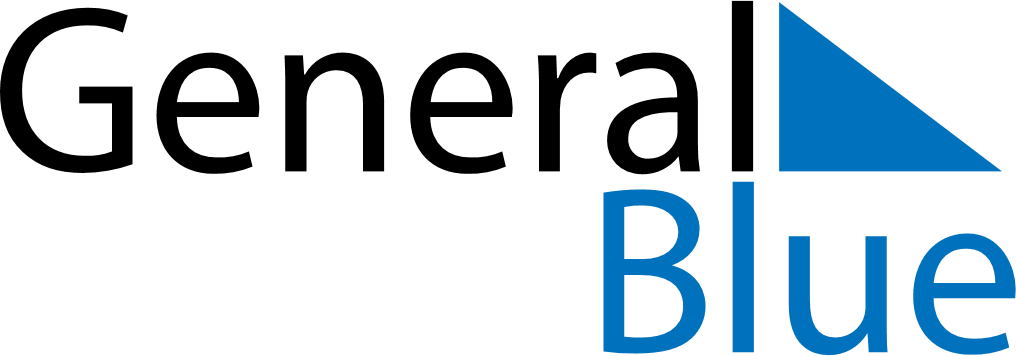 November 2028November 2028November 2028November 2028Saint BarthelemySaint BarthelemySaint BarthelemyMondayTuesdayWednesdayThursdayFridaySaturdaySaturdaySunday123445All Saints’ Day678910111112Armistice DayArmistice Day1314151617181819202122232425252627282930